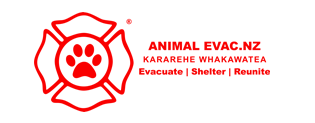 www.animalevac.nz		Registered charity CC55754REGULAR GIVING DONOR DETAILS FORM(please complete and return to annmariel@animalevac.nz, thank-you very much) * = fields required re issuing / sending tax receipt 	REGULAR GIVING DONOR DETAILS FORM continuedFirst name(s) or business / organisation’s name* 	Surname *Street AddressSuburbCityCountryPostal address (if different from above) * Landline phone number            Area code              Phone numberMobile phone number          Prefix       Phone numberEmail address *Donation amount *Frequency of payment (please tick one) *   Weekly            Fortnightly            Monthly      Other (please specify)      Method of payment (please tick one)   Automatic payment (A/P)   Online internet banking  Cheque (chq.)                         Payroll giving                                 SECTION A – Please complete if making regular donation(s) by A/P, online internet banking, or chq. (for payroll giving please go straight to SECTION B instead)SECTION A – Please complete if making regular donation(s) by A/P, online internet banking, or chq. (for payroll giving please go straight to SECTION B instead)End of year tax receipt required *(not applicable to payroll giving) Yes        NoTax receipt to be sent by … *(please tick one) Email     PostTax receipt to be sent to … *(if details different from above)SECTION B – Please complete only if making regular donation(s) by payroll givingSECTION B – Please complete only if making regular donation(s) by payroll givingYour employer’s business nameYour employer’s physical addressPostal address (if different from above) * Contact nameContact’s position title Contact phone number           Area code or mobile prefix              Phone number